Little Rock-North Little Rock-Conway, AR 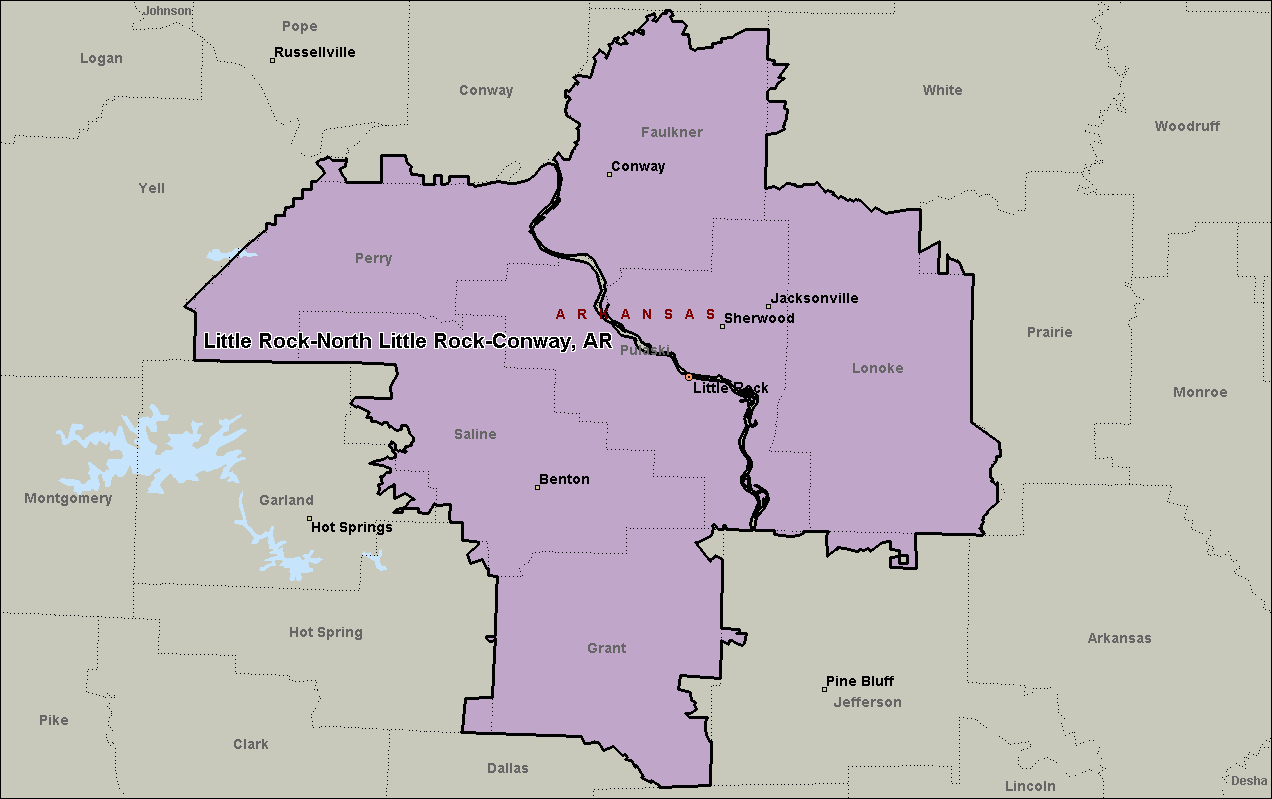 